Version Description DocumentTraumatic Brain Injury (TBI) Registry Version v3.4.16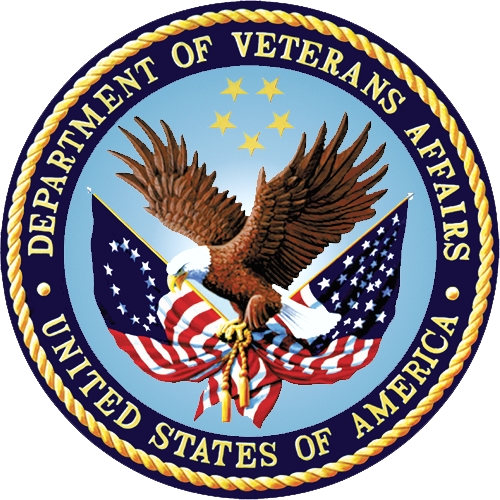 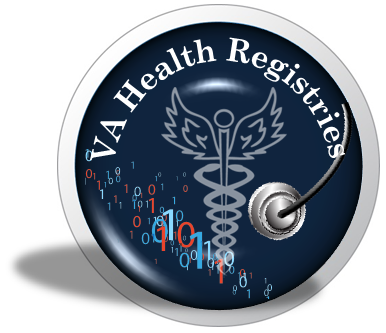 May 2018Document Version 2.8Department of Veterans AffairsDocument Revision HistoryDeliverable (Product) Version HistoryVA requires the Version Description Document (VDD) to identify, maintain, enhance, and recreate the product (IT asset) throughout its lifecycle.  The VDD reinforces strong risk management practices and helps protect VA from loss of the product (IT asset), which is especially important with a regular rotation of personnel and contractors. The VDD is the authoritative inventory and roadmap of all Configuration Items that make up the deployable product/system. Configuration Items include source code files, builds/packaging, tools, baselines, locations, and associated product files.   The VDD is itself a Configuration Item maintained under change control in the TRM-approved configuration management system, which is part of the VA Federated Configuration Management Data Base (CMDB). Project Managers and Configuration Managers use the VDD template as a tool for managing Configuration Items associated with the deployable product. Project Managers distribute the VDD template to IT Configuration Managers (or IT Architect/Development Lead) at the beginning of the product build process (ProPath, Product Build:  BLD-1 Develop Product Component).  The Configuration Manager creates/updates the VDD each time the deliverable (file set) leaves the development environment, such as for testing or deployment.  For product procedures, refer to the Software Configuration Management Procedures Template (ProPath, Project Planning: PRP 3.7).  The Project Manager is responsible for ensuring the Configuration Manager completes the VDD and places the VDD with the deliverables (files) in the TRM-approved configuration management system.  Table of ContentsGeneral Configuration Management (CM) Information	1Configuration Management (CM) Tools	1Configuration Management of Documents	1Configuration Management Development Files	1Component(s)	2Build Information	2CCM/RTC Build Definition	2Build Label or Number	3Build and Packaging	3Build Logs	3Build System/Process Information	3Change Tracking	3Release (Deployment) Information	4Additional Supporting Documentation	5General Configuration Management (CM) InformationConfiguration Management (CM) ToolsConfiguration Management of Documents The CCM/RTC location for the documents and CCM/RTC explanation for the information.Configuration Management Development FilesThe CCM/RTC location for the documents and CCM/RTC explanation for the information.Component(s)Where a set of artifacts are grouped and managed.  Build Information General build information that results from the build process.CCM/RTC Build DefinitionThe name of the build definition, which controls what is built and how it is built.Build Label or NumberThe identifier for the derived object or package that was produced for deployment and/or install.Build and Packaging Build LogsSee RTC Registries TBI Documentation\CM\BuildLogsBuild System/Process Information See RTC Registries TBI Documentation\CM\BuildProcessChange TrackingRelease (Deployment) Information Additional Supporting DocumentationDateDocument VersionDescriptionVDD Author / Team RoleVA Group or Contract Company05/15/20182.8New Release DetailsREDACTED Liberty ITs05/01/20182.7Updated Release DetailsREDACTED Liberty ITs04/15/20182.6Updated Release DetailsREDACTED Liberty ITs01/03/20182.5Updated Release DetailsREDACTED Liberty ITs12/26/20172.4Updated Release DetailsREDACTED Liberty ITs12/07/20172.3Updated for ReleaseREDACTED Liberty ITs11/21/20172.1Update to version 2.2 of templateREDACTED Liberty IT9/4/20151.0Update to version 2.1 of templateREDACTED ManTech5/14/20130.1HREG Sustainment Sprint 19 Release of version v5.0.193.0, Forum Patch TBI*2*11REDACTED ManTechDateRelease / RevisionDescriptionProject NameVA Department05/15/2018TBI  3.4.16.17TBIe v 3.4.16.17DevelopmentProduct Development05/08/2018TBI  3.4.16.15TBIe v 3.4.16.15DevelopmentProduct Development01/10/2018TBI v3.3.16.6TBIe v3.3.16.6DevelopmentProduct Development12/26/2017TBI v3.3.16.4TBIe v3.3.16.4DevelopmentProduct Development10/1/17TBI v3.2.15.7TBI v3.3.15.7DevelopmentProduct Development7/8/2016TBI*2*17Release 9SustainmentProduct Development4/8/2016TBI*2*16Release 7SustainmentProduct Development3/7/2016TBI*2*14Release 6SustainmentProduct Development2/3/2016TBI*2*13Release 5aSustainmentProduct Development9/29/2015TBI*2*12Release 2 Sprint 22/23SustainmentProduct Development6/9/2015TBI*2*11Sprint 19 Work ItemsSustainmentProduct DevelopmentDeliverable (Product) NameConfiguration ManagerVDD Package NameProject / Delivery TeamTBI: TRAUMATIC BRAIN INJURYREDACTEDTBIe v3.4.16.17 core v504.16.6697HREG SustainmentCM ToolsCM Tool LocationToolOnsite/OffsiteCM Tool AccessPoint of ContactAccess Information (Forms or other access requirements)Rational Change and Configuration Management (CCM/RTC)REDACTEDOnsiteVA Rational Tools TeamREDACTEDCCM/RTC InformationExplanationCCM URLhttps://ccm.rational.oit.va.gov:9443/ccm/webCCM Project AreaRegistries (CM)CCM Team AreaRegistries (CM)CCM StreamRegistries Sustainment (Branch)Baseline IDTBIe v3.4.16.17 core v504.16.6697ComponentsRegistries TBI DocumentationDirectory Path“…\Registries TBI Documentation\” See below for subfoldersDocuments included in the BaselineTBI Deployment Installation Roll Back Back-out GuideTBI VDDTBI User ManualTBI POMTBI Installation GuideCCM/RTC InformationExplanationCCM URLhttps://clm.rational.oit.va.gov/ccm/web CCM Project AreaRegistries (CM)CCM Team AreaRegistries (CM)StreamRegistries Sustainment (Branch)Baseline IDSee component list belowNameDescriptionRegistries TBI  (TBIe v3.4.16.17)TBI_UserInterfaceRegistries_CORE_dll (HRE CORE v504.16.6697)Contains common DLLsRegistries_CORE_Scr (HRE CORE v504.16.6697)Contains source for common DLLsNameDescriptionBuild OutputSee RTC Registries TBI Documentation\CM\BuildLogsBuild Output DirectoryN/ATarget Deployment Location\\VAAUSCRSWEB71\Deployment Files\Development\TBI (Note:  special access required)NameDescriptionN/AN/ANameDescriptionTBIe v3.4.16.17 core v504.16.6697TBIe v3.4.16.17 core v504.16.6697Change Tracking ToolChange Tracking Tool LocationToolOnsite/OffsiteChange Tracking Tool Access / POCAccess Information (Forms or other access requirements)Rational Change and Configuration Management (CCM/RTC)REDACTEDOnsiteVA Rational Tools TeamREDACTEDLocationTermsCCM URLREDACTEDCCM Project AreaRegistries (CM)CCM Team AreaRegistries (CM)Work ItemSummary500469  TBIe - All Patient Phase Treatment Outcome Report500472TBIe - Rehabilitation and Reintegration Care Plan Report500460TBIe - Patient Comprehensive Trend and Outcome Report694377TBIe - 508 Compliance716498Defect:  TBIe Reports:  R&RCPR, Avg Number of Days Calculation716499Defect:  TBIe Reports:  R&RCPR, Question Answer Text Alignment716500Defect:  TBIe Reports:  R&RCPR, Patient List Facility Results716501Defect:  TBIe Reports:  APTPOR Calculation Columns716502Defect:  TBIe Reports:  PTCOR Historical M2PI Data716503Defect:  TBIe Reports:  PTCOR Summary Page Avg Discharge Calculation716504Defect:  TBIe Reports:  PTCOR 'Change in episode' calculations708644508 Defect: Red Banner Path Not Completely Read727400TBIe-Defects: TBIe Build 4 Reports UAT Round 3Release IdentificationRelease Package POC NameRelease Package POC EmailTBIe v3.4.16.17 core v504.16.6697(Rel.Maj.Min.Patch.Build_subbuild)HREG Release Management Team REDACTEDREDACTEDRelease Package (Component) IdentifiedRelease Package DescriptionRelease Package Delivery MethodRelease Package Location IdentifiedTBIe v3.4.16.17 core v504.16.6697.zipPublish targetFile System\\VAAUSCRSWEB71\Deployment Files\Production\TBI (Note:  special access required)Document NameRevisionDateN/A